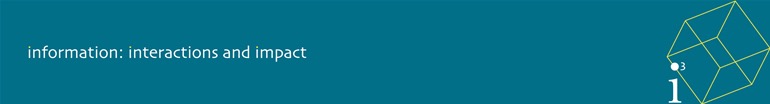 Abstract Submission FormFirst Speaker and Main ContactSecond Speaker Submission DetailsOnce completed, please email this form (as an attachment) to i3submissions@rgu.ac.uk. The receipt of your abstract will be acknowledged.Title:MrFirst Name:JohnSurname/Family Name:MowbrayInstitution:Edinburgh Napier UniversityJob Title:PhD studentPostal Address:Centre for Social InformaticsEdinburgh Napier University 10 Colinton RoadCity:EdinburghPostal or ZIP Code:EH10 5DTCountry:UKTelephone Number (Inc. Country Code):07832 988 617Email address:j.mowbray@napier.ac.ukTitle:First Name:Surname/Family Name:Institution:Job Title:Email address:Title of AbstractJob search information behaviours: an ego-net study of networking and social media use amongst young jobseekersJob search information behaviours: an ego-net study of networking and social media use amongst young jobseekersType of Submission (please select ONE):Full PaperType of Submission (please select ONE):Short PaperType of Submission (please select ONE):Round Table DiscussionThemes (please select all that apply):Information LiteraciesThemes (please select all that apply):Information Behaviour  Themes (please select all that apply):ImpactThemes (please select all that apply):Information as agent of changeThemes (please select all that apply):Methodological Paper  Abstract (Please check Call for Papers for requirements):IntroductionThis paper presents interview findings from a study of young jobseekers based in Scotland, and the means by which they engage in networking behaviours to accrue job search information. In addition, it investigates the role of social media platforms as tools for job search networking. The research addresses calls from the field of job search theory to provide an understanding of the role of social networks in helping individuals to source employment, and the specific sources which are used to achieve this end (Van Hoye, Klehe & van Hooft, 2013, p.15; Wanberg, 2012, p.389). The paper is derived from a larger project sponsored by Economic and Social Research Council (grant no. ES/J500136/1) and Skills Development Scotland. Its findings are intended to contribute towards future careers guidance policy in Scotland with respect to the effective use of social networks and social media by jobseekers.Literature reviewThe use of network contacts as a prominent source of job information is one which has been well documented in previous research (see, for example: Granovetter, 1995; Saks, 2005). However, the few studies which address job search networking explicitly approach it from a quantitative perspective (Lambert et al, 2006; Van Hoye et al, 2009; Wanberg et al, 2000). As such, they are empirically driven, and lack sufficient theoretical grounding. Additionally, these studies do not factor in the potential impact of social media on the networking process. In Information Science research, networking has emerged as a key information seeking behaviour in various qualitative studies (Foster & Ford, 2003; Huvila, 2011; Meho & Tibbo, 2003; Wellstead, 2011). Despite this, the concept of networking as an information behaviour has yet to be considered in isolation. Thus, by adopting an information behaviour perspective, this study provides two theoretical contributions: an exploration of the concept of networking in both offline and online environments, and the informational role of network entities during the job search process. MethodsIn early 2016, qualitative data were collected from semi-structured interviews with seven young jobseekers aged between 16 and 24. The participants were targeted to account for a broad range of networking experiences across a variety of demographics. To achieve this, jobseekers were sourced from:Employability groups which cater a range of services for young people experiencing multiple barriers to the labour market.Careers services, for people of all ages who are seeking to improve their career management skills.Further Education institutions, for people studying towards qualifications such as Higher National Certificate and Higher National Diploma. Higher Education institutions, for people studying towards qualifications ranging from Bachelor’s Degrees to Doctorates.The interview schedules were informed by theory derived from Tom Wilson’s general model of information behaviour (1997). To this end, questions were asked which related to the context of the jobseekers, the means by which they gained information through networking behaviours (i.e. information seeking), and the various barriers they faced to networking and the use of social media platforms. This facilitated a holistic understanding of job search networking from the individual’s perspective, as influenced by various situational and social conditions.In addition to the above, an egocentric network approach – the name generator - was incorporated into the interview schedule to gather data specifically in relation to the act of mobilising network contacts (Robins, 2015, pp.51-52). Using this method the names of the various network entities from whom the jobseekers had acquired job search information were identified, and their relational ties with these contacts were probed for further details. This approach was critical to elucidate the phenomena which aggregate to create the concept of networking. It also facilitated the quantification of qualitative data in the analysis phase, which was then used to create visual ego-nets of each jobseeker’s information network.ResultsThe interview results show that the participants engage in multilevel networking behaviours during job search, in both formal and informal environments. The ego-net visuals indicate that the nature and extent of these behaviours varies substantially amongst the sample, and that often the informational potential of networks are under-utilised. They also show that there is a clear distinction between active and passive information acquisition from network contacts, and that these are closely linked to the context of the jobseekers. The interviews also show that the jobseekers attain five types of job search information from network contacts, which relate to:Personal developmentIndustry and job rolesPractical skills (e.g. CV advice)Contacts and leadsJob opportunities.These information exchanges occur through a number of communication channels. However, in cases where they are appropriated for job search purposes, the informational role of social media platforms is profound. For example, they facilitate access to a broad pool of weak network contacts in niche industries, who can provide information that would be difficult to obtain through traditional communication channels, or via existing networks. Their functionality also present unique opportunities for passive information acquisition whilst the jobseeker is engaged in other recreational activities.The jobseekers also face a number of barriers to networking and using social media for job search purposes. These are situational, such as a lack of access to privately owned devices with an internet connection. They are also social, in instances where informal network contacts (e.g. family members) are not in possession of relevant information, or are absent altogether. Quite often linked to situational and social factors, the barriers are also intrapersonal. For example, some relay a general disinclination to ask people for help. In relation to the use of social media platforms, others lack sufficient awareness that they can be appropriated for job search. ConclusionThe findings summarised above provide a unique insight into the concept of networking as an information behaviour during job search. The evidence indicates that although networking is an integral job search behaviour, young jobseekers do not necessarily maximise the informational potential of their networks. It also shows how such behaviours can be inhibited by a variety of individual and environmental factors, which, in turn, could be ameliorated by appropriate careers guidance interventions. For example, such interventions could emphasise the use of digital platforms for networking. As the results show, social media can have a profound informational impact on job search.  They provide networking platforms where jobseekers can forge contacts they would have otherwise found difficult to attain. Additionally, such functional undertakings can coincide with recreational activities, making them useful environments to engage young people.The findings from this paper have also been used in a second data collection exercise for this study. They informed a survey questionnaire completed by 911 young jobseekers based in Scotland between August and December 2016.ReferencesFoster, A., & Ford, N. (2003). Serendipity and information seeking: an empirical study. Journal of Documentation, 59(3), 321-340.Granovetter, M. (1995). Getting a job: A study of contacts and careers. University of Chicago Press.Huvila, I. (2011). " I asked my Mum, but..." and other cases of unsuccessful information seeking by asking. Information Research, 16(1), paper 460. Retrieved from http://InformationR.net/ir/16-1/paper460.html (Archived by WebCite® at http://www.webcitation.org/6jyjluaeg)Lambert, T. A., Eby, L. T., & Reeves, M. P. (2006). Predictors of networking intensity and network quality among white-collar job seekers. Journal of Career Development, 32(4), 351-365.Meho, L. I., & Tibbo, H. R. (2003). Modeling the information‐seeking behavior of social scientists: Ellis's study revisited. Journal of the American Society for Information Science and Technology, 54(6), 570-587.Robins (2015). Doing social network research: network-based research design for social scientists. London: SAGE Publications.Saks, A. M. (2005). Job search success: A review and integration of the predictors, behaviors, and outcomes. Career Development and Counseling: Putting theory and research to work, 16(3), 155-179.Van Hoye, G., Hooft, E. A., & Lievens, F. (2009). Networking as a job search behaviour: A social network perspective. Journal of Occupational and Organizational Psychology, 82(3), 661-682.Van Hoye, G., Klehe, I. U., & van Hooft, E. A. J. (2013). Job search behavior as a multidimensional construct: a review of different job search behaviors and sources. In U.C Klehe, & E.A.J. van Hooft (Eds.), Oxford Handbook of Job Loss and Job Search. New York, NY: Oxford University Press.Wanberg, C. R. (2012). The individual experience of unemployment. Annual Review of Psychology, 63(15), 369-396.Wanberg, C. R., Kanfer, R., & Banas, J. T. (2000). Predictors and outcomes of networking intensity among unemployed job seekers. Journal of Applied Psychology, 85(4), 491-503.Wellstead, P. (2011). Information behaviour of Australian men experiencing stressful life events: the role of social networks and confidants. Information Research, 16(2), paper 474. Retrieved from http://InformationR.net/ir/16-2/paper474.html (Archived by WebCite® at http://www.webcitation.org/6jyo4z3rn)Wilson, T. D. (1997). Information behaviour: an interdisciplinary perspective. Information Processing & Management, 33(4), 551-572.IntroductionThis paper presents interview findings from a study of young jobseekers based in Scotland, and the means by which they engage in networking behaviours to accrue job search information. In addition, it investigates the role of social media platforms as tools for job search networking. The research addresses calls from the field of job search theory to provide an understanding of the role of social networks in helping individuals to source employment, and the specific sources which are used to achieve this end (Van Hoye, Klehe & van Hooft, 2013, p.15; Wanberg, 2012, p.389). The paper is derived from a larger project sponsored by Economic and Social Research Council (grant no. ES/J500136/1) and Skills Development Scotland. Its findings are intended to contribute towards future careers guidance policy in Scotland with respect to the effective use of social networks and social media by jobseekers.Literature reviewThe use of network contacts as a prominent source of job information is one which has been well documented in previous research (see, for example: Granovetter, 1995; Saks, 2005). However, the few studies which address job search networking explicitly approach it from a quantitative perspective (Lambert et al, 2006; Van Hoye et al, 2009; Wanberg et al, 2000). As such, they are empirically driven, and lack sufficient theoretical grounding. Additionally, these studies do not factor in the potential impact of social media on the networking process. In Information Science research, networking has emerged as a key information seeking behaviour in various qualitative studies (Foster & Ford, 2003; Huvila, 2011; Meho & Tibbo, 2003; Wellstead, 2011). Despite this, the concept of networking as an information behaviour has yet to be considered in isolation. Thus, by adopting an information behaviour perspective, this study provides two theoretical contributions: an exploration of the concept of networking in both offline and online environments, and the informational role of network entities during the job search process. MethodsIn early 2016, qualitative data were collected from semi-structured interviews with seven young jobseekers aged between 16 and 24. The participants were targeted to account for a broad range of networking experiences across a variety of demographics. To achieve this, jobseekers were sourced from:Employability groups which cater a range of services for young people experiencing multiple barriers to the labour market.Careers services, for people of all ages who are seeking to improve their career management skills.Further Education institutions, for people studying towards qualifications such as Higher National Certificate and Higher National Diploma. Higher Education institutions, for people studying towards qualifications ranging from Bachelor’s Degrees to Doctorates.The interview schedules were informed by theory derived from Tom Wilson’s general model of information behaviour (1997). To this end, questions were asked which related to the context of the jobseekers, the means by which they gained information through networking behaviours (i.e. information seeking), and the various barriers they faced to networking and the use of social media platforms. This facilitated a holistic understanding of job search networking from the individual’s perspective, as influenced by various situational and social conditions.In addition to the above, an egocentric network approach – the name generator - was incorporated into the interview schedule to gather data specifically in relation to the act of mobilising network contacts (Robins, 2015, pp.51-52). Using this method the names of the various network entities from whom the jobseekers had acquired job search information were identified, and their relational ties with these contacts were probed for further details. This approach was critical to elucidate the phenomena which aggregate to create the concept of networking. It also facilitated the quantification of qualitative data in the analysis phase, which was then used to create visual ego-nets of each jobseeker’s information network.ResultsThe interview results show that the participants engage in multilevel networking behaviours during job search, in both formal and informal environments. The ego-net visuals indicate that the nature and extent of these behaviours varies substantially amongst the sample, and that often the informational potential of networks are under-utilised. They also show that there is a clear distinction between active and passive information acquisition from network contacts, and that these are closely linked to the context of the jobseekers. The interviews also show that the jobseekers attain five types of job search information from network contacts, which relate to:Personal developmentIndustry and job rolesPractical skills (e.g. CV advice)Contacts and leadsJob opportunities.These information exchanges occur through a number of communication channels. However, in cases where they are appropriated for job search purposes, the informational role of social media platforms is profound. For example, they facilitate access to a broad pool of weak network contacts in niche industries, who can provide information that would be difficult to obtain through traditional communication channels, or via existing networks. Their functionality also present unique opportunities for passive information acquisition whilst the jobseeker is engaged in other recreational activities.The jobseekers also face a number of barriers to networking and using social media for job search purposes. These are situational, such as a lack of access to privately owned devices with an internet connection. They are also social, in instances where informal network contacts (e.g. family members) are not in possession of relevant information, or are absent altogether. Quite often linked to situational and social factors, the barriers are also intrapersonal. For example, some relay a general disinclination to ask people for help. In relation to the use of social media platforms, others lack sufficient awareness that they can be appropriated for job search. ConclusionThe findings summarised above provide a unique insight into the concept of networking as an information behaviour during job search. The evidence indicates that although networking is an integral job search behaviour, young jobseekers do not necessarily maximise the informational potential of their networks. It also shows how such behaviours can be inhibited by a variety of individual and environmental factors, which, in turn, could be ameliorated by appropriate careers guidance interventions. For example, such interventions could emphasise the use of digital platforms for networking. As the results show, social media can have a profound informational impact on job search.  They provide networking platforms where jobseekers can forge contacts they would have otherwise found difficult to attain. Additionally, such functional undertakings can coincide with recreational activities, making them useful environments to engage young people.The findings from this paper have also been used in a second data collection exercise for this study. They informed a survey questionnaire completed by 911 young jobseekers based in Scotland between August and December 2016.ReferencesFoster, A., & Ford, N. (2003). Serendipity and information seeking: an empirical study. Journal of Documentation, 59(3), 321-340.Granovetter, M. (1995). Getting a job: A study of contacts and careers. University of Chicago Press.Huvila, I. (2011). " I asked my Mum, but..." and other cases of unsuccessful information seeking by asking. Information Research, 16(1), paper 460. Retrieved from http://InformationR.net/ir/16-1/paper460.html (Archived by WebCite® at http://www.webcitation.org/6jyjluaeg)Lambert, T. A., Eby, L. T., & Reeves, M. P. (2006). Predictors of networking intensity and network quality among white-collar job seekers. Journal of Career Development, 32(4), 351-365.Meho, L. I., & Tibbo, H. R. (2003). Modeling the information‐seeking behavior of social scientists: Ellis's study revisited. Journal of the American Society for Information Science and Technology, 54(6), 570-587.Robins (2015). Doing social network research: network-based research design for social scientists. London: SAGE Publications.Saks, A. M. (2005). Job search success: A review and integration of the predictors, behaviors, and outcomes. Career Development and Counseling: Putting theory and research to work, 16(3), 155-179.Van Hoye, G., Hooft, E. A., & Lievens, F. (2009). Networking as a job search behaviour: A social network perspective. Journal of Occupational and Organizational Psychology, 82(3), 661-682.Van Hoye, G., Klehe, I. U., & van Hooft, E. A. J. (2013). Job search behavior as a multidimensional construct: a review of different job search behaviors and sources. In U.C Klehe, & E.A.J. van Hooft (Eds.), Oxford Handbook of Job Loss and Job Search. New York, NY: Oxford University Press.Wanberg, C. R. (2012). The individual experience of unemployment. Annual Review of Psychology, 63(15), 369-396.Wanberg, C. R., Kanfer, R., & Banas, J. T. (2000). Predictors and outcomes of networking intensity among unemployed job seekers. Journal of Applied Psychology, 85(4), 491-503.Wellstead, P. (2011). Information behaviour of Australian men experiencing stressful life events: the role of social networks and confidants. Information Research, 16(2), paper 474. Retrieved from http://InformationR.net/ir/16-2/paper474.html (Archived by WebCite® at http://www.webcitation.org/6jyo4z3rn)Wilson, T. D. (1997). Information behaviour: an interdisciplinary perspective. Information Processing & Management, 33(4), 551-572.Additional Information:This is a co-authored paper by J. Mowbray, H. Hall, R. Raeside, and P. Robertson of Edinburgh Napier University. The paper itself will be presented at the conference by J. Mowbray.This is a co-authored paper by J. Mowbray, H. Hall, R. Raeside, and P. Robertson of Edinburgh Napier University. The paper itself will be presented at the conference by J. Mowbray.